PRZEDSZKOLE SAMORZĄDOWE W RADYMNIE
ul. Kazimierza Wielkiego 4; 37-550 Radymno
tel. (16) 628 13 59
e-mail: psradymno@op.pl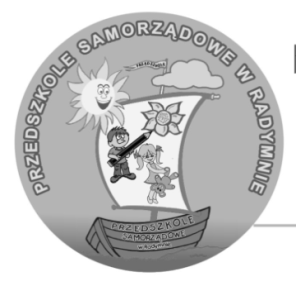 
/ podpis rodzica /Niniejszym deklaruję, że ………………………………………………………………………………….…….. w roku szkolnym …………………………… będzie kontynuował(-a) wychowanie przedszkolne w ……………………………….Ponadto przekazuję aktualne informacje dotyczące kandydata i rodzicówNiniejszym deklaruję, że ………………………………………………………………………………….…….. w roku szkolnym …………………………… będzie kontynuował(-a) wychowanie przedszkolne w ……………………………….Ponadto przekazuję aktualne informacje dotyczące kandydata i rodzicówNiniejszym deklaruję, że ………………………………………………………………………………….…….. w roku szkolnym …………………………… będzie kontynuował(-a) wychowanie przedszkolne w ……………………………….Ponadto przekazuję aktualne informacje dotyczące kandydata i rodzicówNiniejszym deklaruję, że ………………………………………………………………………………….…….. w roku szkolnym …………………………… będzie kontynuował(-a) wychowanie przedszkolne w ……………………………….Ponadto przekazuję aktualne informacje dotyczące kandydata i rodzicówNiniejszym deklaruję, że ………………………………………………………………………………….…….. w roku szkolnym …………………………… będzie kontynuował(-a) wychowanie przedszkolne w ……………………………….Ponadto przekazuję aktualne informacje dotyczące kandydata i rodzicówNiniejszym deklaruję, że ………………………………………………………………………………….…….. w roku szkolnym …………………………… będzie kontynuował(-a) wychowanie przedszkolne w ……………………………….Ponadto przekazuję aktualne informacje dotyczące kandydata i rodzicówNiniejszym deklaruję, że ………………………………………………………………………………….…….. w roku szkolnym …………………………… będzie kontynuował(-a) wychowanie przedszkolne w ……………………………….Ponadto przekazuję aktualne informacje dotyczące kandydata i rodzicówNiniejszym deklaruję, że ………………………………………………………………………………….…….. w roku szkolnym …………………………… będzie kontynuował(-a) wychowanie przedszkolne w ……………………………….Ponadto przekazuję aktualne informacje dotyczące kandydata i rodzicówNiniejszym deklaruję, że ………………………………………………………………………………….…….. w roku szkolnym …………………………… będzie kontynuował(-a) wychowanie przedszkolne w ……………………………….Ponadto przekazuję aktualne informacje dotyczące kandydata i rodzicówNiniejszym deklaruję, że ………………………………………………………………………………….…….. w roku szkolnym …………………………… będzie kontynuował(-a) wychowanie przedszkolne w ……………………………….Ponadto przekazuję aktualne informacje dotyczące kandydata i rodzicówNiniejszym deklaruję, że ………………………………………………………………………………….…….. w roku szkolnym …………………………… będzie kontynuował(-a) wychowanie przedszkolne w ……………………………….Ponadto przekazuję aktualne informacje dotyczące kandydata i rodzicówNiniejszym deklaruję, że ………………………………………………………………………………….…….. w roku szkolnym …………………………… będzie kontynuował(-a) wychowanie przedszkolne w ……………………………….Ponadto przekazuję aktualne informacje dotyczące kandydata i rodzicówNiniejszym deklaruję, że ………………………………………………………………………………….…….. w roku szkolnym …………………………… będzie kontynuował(-a) wychowanie przedszkolne w ……………………………….Ponadto przekazuję aktualne informacje dotyczące kandydata i rodzicówNiniejszym deklaruję, że ………………………………………………………………………………….…….. w roku szkolnym …………………………… będzie kontynuował(-a) wychowanie przedszkolne w ……………………………….Ponadto przekazuję aktualne informacje dotyczące kandydata i rodzicówNiniejszym deklaruję, że ………………………………………………………………………………….…….. w roku szkolnym …………………………… będzie kontynuował(-a) wychowanie przedszkolne w ……………………………….Ponadto przekazuję aktualne informacje dotyczące kandydata i rodzicówNiniejszym deklaruję, że ………………………………………………………………………………….…….. w roku szkolnym …………………………… będzie kontynuował(-a) wychowanie przedszkolne w ……………………………….Ponadto przekazuję aktualne informacje dotyczące kandydata i rodzicówNiniejszym deklaruję, że ………………………………………………………………………………….…….. w roku szkolnym …………………………… będzie kontynuował(-a) wychowanie przedszkolne w ……………………………….Ponadto przekazuję aktualne informacje dotyczące kandydata i rodzicówNiniejszym deklaruję, że ………………………………………………………………………………….…….. w roku szkolnym …………………………… będzie kontynuował(-a) wychowanie przedszkolne w ……………………………….Ponadto przekazuję aktualne informacje dotyczące kandydata i rodzicówNiniejszym deklaruję, że ………………………………………………………………………………….…….. w roku szkolnym …………………………… będzie kontynuował(-a) wychowanie przedszkolne w ……………………………….Ponadto przekazuję aktualne informacje dotyczące kandydata i rodzicówNiniejszym deklaruję, że ………………………………………………………………………………….…….. w roku szkolnym …………………………… będzie kontynuował(-a) wychowanie przedszkolne w ……………………………….Ponadto przekazuję aktualne informacje dotyczące kandydata i rodzicówDATA WNIOSKUNUMER DEKLARACJINUMER DEKLARACJINUMER DEKLARACJINUMER DEKLARACJINUMER DEKLARACJINUMER DEKLARACJIDANE OSOBOWE DZIECKADANE OSOBOWE DZIECKADANE OSOBOWE DZIECKADANE OSOBOWE DZIECKADANE OSOBOWE DZIECKADANE OSOBOWE DZIECKADANE OSOBOWE DZIECKADANE OSOBOWE DZIECKADANE OSOBOWE DZIECKADANE OSOBOWE DZIECKADANE OSOBOWE DZIECKADANE OSOBOWE DZIECKADANE OSOBOWE DZIECKADANE OSOBOWE DZIECKADANE OSOBOWE DZIECKADANE OSOBOWE DZIECKADANE OSOBOWE DZIECKADANE OSOBOWE DZIECKADANE OSOBOWE DZIECKADANE OSOBOWE DZIECKAIMIĘIMIĘIMIĘNAZWISKONAZWISKONAZWISKODATA URODZENIADATA URODZENIADATA URODZENIAPESEL (w przypadku jego braku – seria i numer dokumentu)PESEL (w przypadku jego braku – seria i numer dokumentu)PESEL (w przypadku jego braku – seria i numer dokumentu)PESEL (w przypadku jego braku – seria i numer dokumentu)PESEL (w przypadku jego braku – seria i numer dokumentu)NAZWA DOKUMENTU(jeśli podano numer dokumentu proszę podać jego nazwę tego dokumentu np. paszport)NAZWA DOKUMENTU(jeśli podano numer dokumentu proszę podać jego nazwę tego dokumentu np. paszport)NAZWA DOKUMENTU(jeśli podano numer dokumentu proszę podać jego nazwę tego dokumentu np. paszport)NAZWA DOKUMENTU(jeśli podano numer dokumentu proszę podać jego nazwę tego dokumentu np. paszport)NAZWA DOKUMENTU(jeśli podano numer dokumentu proszę podać jego nazwę tego dokumentu np. paszport)Czy dziecko legitymuje się orzeczeniem o niepełnosprawności?Czy dziecko legitymuje się orzeczeniem o niepełnosprawności?Czy dziecko legitymuje się orzeczeniem o niepełnosprawności?Czy dziecko legitymuje się orzeczeniem o niepełnosprawności?Czy dziecko legitymuje się orzeczeniem o niepełnosprawności?Czy dziecko legitymuje się orzeczeniem o niepełnosprawności?Czy dziecko legitymuje się orzeczeniem o niepełnosprawności?Czy dziecko legitymuje się orzeczeniem o niepełnosprawności?Czy dziecko legitymuje się orzeczeniem o niepełnosprawności?Czy dziecko legitymuje się orzeczeniem o niepełnosprawności?Czy dziecko legitymuje się orzeczeniem o niepełnosprawności?Czy dziecko legitymuje się orzeczeniem o niepełnosprawności?Czy dziecko legitymuje się orzeczeniem o niepełnosprawności?Czy dziecko legitymuje się orzeczeniem o niepełnosprawności?TAKTAKTAKNIENIENIEJeśli tak, to jakim? Jeśli tak, to jakim? Stan zdrowia dziecka Stan zdrowia dziecka Stosowana dieta Stosowana dieta Rozwój psychofizycznyRozwój psychofizycznyLiczba rodzeństwaLiczba rodzeństwaWiekWiekWiekWiekWiekMIEJSCE ZAMIESZKANIA DZIECKAMIEJSCE ZAMIESZKANIA DZIECKAMIEJSCE ZAMIESZKANIA DZIECKAMIEJSCE ZAMIESZKANIA DZIECKAMIEJSCE ZAMIESZKANIA DZIECKAMIEJSCE ZAMIESZKANIA DZIECKAMIEJSCE ZAMIESZKANIA DZIECKAMIEJSCE ZAMIESZKANIA DZIECKAMIEJSCE ZAMIESZKANIA DZIECKAMIEJSCE ZAMIESZKANIA DZIECKAMIEJSCE ZAMIESZKANIA DZIECKAMIEJSCE ZAMIESZKANIA DZIECKAMIEJSCE ZAMIESZKANIA DZIECKAMIEJSCE ZAMIESZKANIA DZIECKAMIEJSCE ZAMIESZKANIA DZIECKAMIEJSCE ZAMIESZKANIA DZIECKAMIEJSCE ZAMIESZKANIA DZIECKAMIEJSCE ZAMIESZKANIA DZIECKAMIEJSCE ZAMIESZKANIA DZIECKAMIEJSCE ZAMIESZKANIA DZIECKAMiejscowość: _______________________________________________________ ul.______________________________________________________________nr bud ______ numer lok ______ kod pocztowy: __ __ - __ __ __ Miejscowość: _______________________________________________________Gmina ________________________________________________________________________________________________________________________________Miejscowość: _______________________________________________________ ul.______________________________________________________________nr bud ______ numer lok ______ kod pocztowy: __ __ - __ __ __ Miejscowość: _______________________________________________________Gmina ________________________________________________________________________________________________________________________________Miejscowość: _______________________________________________________ ul.______________________________________________________________nr bud ______ numer lok ______ kod pocztowy: __ __ - __ __ __ Miejscowość: _______________________________________________________Gmina ________________________________________________________________________________________________________________________________Miejscowość: _______________________________________________________ ul.______________________________________________________________nr bud ______ numer lok ______ kod pocztowy: __ __ - __ __ __ Miejscowość: _______________________________________________________Gmina ________________________________________________________________________________________________________________________________Miejscowość: _______________________________________________________ ul.______________________________________________________________nr bud ______ numer lok ______ kod pocztowy: __ __ - __ __ __ Miejscowość: _______________________________________________________Gmina ________________________________________________________________________________________________________________________________Miejscowość: _______________________________________________________ ul.______________________________________________________________nr bud ______ numer lok ______ kod pocztowy: __ __ - __ __ __ Miejscowość: _______________________________________________________Gmina ________________________________________________________________________________________________________________________________Miejscowość: _______________________________________________________ ul.______________________________________________________________nr bud ______ numer lok ______ kod pocztowy: __ __ - __ __ __ Miejscowość: _______________________________________________________Gmina ________________________________________________________________________________________________________________________________Miejscowość: _______________________________________________________ ul.______________________________________________________________nr bud ______ numer lok ______ kod pocztowy: __ __ - __ __ __ Miejscowość: _______________________________________________________Gmina ________________________________________________________________________________________________________________________________Miejscowość: _______________________________________________________ ul.______________________________________________________________nr bud ______ numer lok ______ kod pocztowy: __ __ - __ __ __ Miejscowość: _______________________________________________________Gmina ________________________________________________________________________________________________________________________________Miejscowość: _______________________________________________________ ul.______________________________________________________________nr bud ______ numer lok ______ kod pocztowy: __ __ - __ __ __ Miejscowość: _______________________________________________________Gmina ________________________________________________________________________________________________________________________________Miejscowość: _______________________________________________________ ul.______________________________________________________________nr bud ______ numer lok ______ kod pocztowy: __ __ - __ __ __ Miejscowość: _______________________________________________________Gmina ________________________________________________________________________________________________________________________________Miejscowość: _______________________________________________________ ul.______________________________________________________________nr bud ______ numer lok ______ kod pocztowy: __ __ - __ __ __ Miejscowość: _______________________________________________________Gmina ________________________________________________________________________________________________________________________________Miejscowość: _______________________________________________________ ul.______________________________________________________________nr bud ______ numer lok ______ kod pocztowy: __ __ - __ __ __ Miejscowość: _______________________________________________________Gmina ________________________________________________________________________________________________________________________________Miejscowość: _______________________________________________________ ul.______________________________________________________________nr bud ______ numer lok ______ kod pocztowy: __ __ - __ __ __ Miejscowość: _______________________________________________________Gmina ________________________________________________________________________________________________________________________________Miejscowość: _______________________________________________________ ul.______________________________________________________________nr bud ______ numer lok ______ kod pocztowy: __ __ - __ __ __ Miejscowość: _______________________________________________________Gmina ________________________________________________________________________________________________________________________________Miejscowość: _______________________________________________________ ul.______________________________________________________________nr bud ______ numer lok ______ kod pocztowy: __ __ - __ __ __ Miejscowość: _______________________________________________________Gmina ________________________________________________________________________________________________________________________________Miejscowość: _______________________________________________________ ul.______________________________________________________________nr bud ______ numer lok ______ kod pocztowy: __ __ - __ __ __ Miejscowość: _______________________________________________________Gmina ________________________________________________________________________________________________________________________________Miejscowość: _______________________________________________________ ul.______________________________________________________________nr bud ______ numer lok ______ kod pocztowy: __ __ - __ __ __ Miejscowość: _______________________________________________________Gmina ________________________________________________________________________________________________________________________________Miejscowość: _______________________________________________________ ul.______________________________________________________________nr bud ______ numer lok ______ kod pocztowy: __ __ - __ __ __ Miejscowość: _______________________________________________________Gmina ________________________________________________________________________________________________________________________________Miejscowość: _______________________________________________________ ul.______________________________________________________________nr bud ______ numer lok ______ kod pocztowy: __ __ - __ __ __ Miejscowość: _______________________________________________________Gmina ________________________________________________________________________________________________________________________________DANE OSOBOWE MATKI DZIECKA/PRAWNEGO OPIEKUNADANE OSOBOWE MATKI DZIECKA/PRAWNEGO OPIEKUNADANE OSOBOWE MATKI DZIECKA/PRAWNEGO OPIEKUNADANE OSOBOWE MATKI DZIECKA/PRAWNEGO OPIEKUNADANE OSOBOWE MATKI DZIECKA/PRAWNEGO OPIEKUNADANE OSOBOWE MATKI DZIECKA/PRAWNEGO OPIEKUNADANE OSOBOWE MATKI DZIECKA/PRAWNEGO OPIEKUNADANE OSOBOWE MATKI DZIECKA/PRAWNEGO OPIEKUNADANE OSOBOWE MATKI DZIECKA/PRAWNEGO OPIEKUNADANE OSOBOWE MATKI DZIECKA/PRAWNEGO OPIEKUNADANE OSOBOWE MATKI DZIECKA/PRAWNEGO OPIEKUNADANE OSOBOWE MATKI DZIECKA/PRAWNEGO OPIEKUNADANE OSOBOWE MATKI DZIECKA/PRAWNEGO OPIEKUNADANE OSOBOWE MATKI DZIECKA/PRAWNEGO OPIEKUNADANE OSOBOWE MATKI DZIECKA/PRAWNEGO OPIEKUNADANE OSOBOWE MATKI DZIECKA/PRAWNEGO OPIEKUNADANE OSOBOWE MATKI DZIECKA/PRAWNEGO OPIEKUNADANE OSOBOWE MATKI DZIECKA/PRAWNEGO OPIEKUNADANE OSOBOWE MATKI DZIECKA/PRAWNEGO OPIEKUNADANE OSOBOWE MATKI DZIECKA/PRAWNEGO OPIEKUNAIMIĘ I NAZWISKO:__________________________________________________________________________________________________________________Miejscowość: _______________________________________________________ ul.______________________________________________________________nr bud ______ numer lok ______ kod pocztowy: __ __ - __ __ __ Miejscowość: _______________________________________________________Gmina ________________________________________________________________________________________________________________________________IMIĘ I NAZWISKO:__________________________________________________________________________________________________________________Miejscowość: _______________________________________________________ ul.______________________________________________________________nr bud ______ numer lok ______ kod pocztowy: __ __ - __ __ __ Miejscowość: _______________________________________________________Gmina ________________________________________________________________________________________________________________________________IMIĘ I NAZWISKO:__________________________________________________________________________________________________________________Miejscowość: _______________________________________________________ ul.______________________________________________________________nr bud ______ numer lok ______ kod pocztowy: __ __ - __ __ __ Miejscowość: _______________________________________________________Gmina ________________________________________________________________________________________________________________________________IMIĘ I NAZWISKO:__________________________________________________________________________________________________________________Miejscowość: _______________________________________________________ ul.______________________________________________________________nr bud ______ numer lok ______ kod pocztowy: __ __ - __ __ __ Miejscowość: _______________________________________________________Gmina ________________________________________________________________________________________________________________________________IMIĘ I NAZWISKO:__________________________________________________________________________________________________________________Miejscowość: _______________________________________________________ ul.______________________________________________________________nr bud ______ numer lok ______ kod pocztowy: __ __ - __ __ __ Miejscowość: _______________________________________________________Gmina ________________________________________________________________________________________________________________________________IMIĘ I NAZWISKO:__________________________________________________________________________________________________________________Miejscowość: _______________________________________________________ ul.______________________________________________________________nr bud ______ numer lok ______ kod pocztowy: __ __ - __ __ __ Miejscowość: _______________________________________________________Gmina ________________________________________________________________________________________________________________________________IMIĘ I NAZWISKO:__________________________________________________________________________________________________________________Miejscowość: _______________________________________________________ ul.______________________________________________________________nr bud ______ numer lok ______ kod pocztowy: __ __ - __ __ __ Miejscowość: _______________________________________________________Gmina ________________________________________________________________________________________________________________________________IMIĘ I NAZWISKO:__________________________________________________________________________________________________________________Miejscowość: _______________________________________________________ ul.______________________________________________________________nr bud ______ numer lok ______ kod pocztowy: __ __ - __ __ __ Miejscowość: _______________________________________________________Gmina ________________________________________________________________________________________________________________________________IMIĘ I NAZWISKO:__________________________________________________________________________________________________________________Miejscowość: _______________________________________________________ ul.______________________________________________________________nr bud ______ numer lok ______ kod pocztowy: __ __ - __ __ __ Miejscowość: _______________________________________________________Gmina ________________________________________________________________________________________________________________________________IMIĘ I NAZWISKO:__________________________________________________________________________________________________________________Miejscowość: _______________________________________________________ ul.______________________________________________________________nr bud ______ numer lok ______ kod pocztowy: __ __ - __ __ __ Miejscowość: _______________________________________________________Gmina ________________________________________________________________________________________________________________________________IMIĘ I NAZWISKO:__________________________________________________________________________________________________________________Miejscowość: _______________________________________________________ ul.______________________________________________________________nr bud ______ numer lok ______ kod pocztowy: __ __ - __ __ __ Miejscowość: _______________________________________________________Gmina ________________________________________________________________________________________________________________________________IMIĘ I NAZWISKO:__________________________________________________________________________________________________________________Miejscowość: _______________________________________________________ ul.______________________________________________________________nr bud ______ numer lok ______ kod pocztowy: __ __ - __ __ __ Miejscowość: _______________________________________________________Gmina ________________________________________________________________________________________________________________________________IMIĘ I NAZWISKO:__________________________________________________________________________________________________________________Miejscowość: _______________________________________________________ ul.______________________________________________________________nr bud ______ numer lok ______ kod pocztowy: __ __ - __ __ __ Miejscowość: _______________________________________________________Gmina ________________________________________________________________________________________________________________________________IMIĘ I NAZWISKO:__________________________________________________________________________________________________________________Miejscowość: _______________________________________________________ ul.______________________________________________________________nr bud ______ numer lok ______ kod pocztowy: __ __ - __ __ __ Miejscowość: _______________________________________________________Gmina ________________________________________________________________________________________________________________________________IMIĘ I NAZWISKO:__________________________________________________________________________________________________________________Miejscowość: _______________________________________________________ ul.______________________________________________________________nr bud ______ numer lok ______ kod pocztowy: __ __ - __ __ __ Miejscowość: _______________________________________________________Gmina ________________________________________________________________________________________________________________________________IMIĘ I NAZWISKO:__________________________________________________________________________________________________________________Miejscowość: _______________________________________________________ ul.______________________________________________________________nr bud ______ numer lok ______ kod pocztowy: __ __ - __ __ __ Miejscowość: _______________________________________________________Gmina ________________________________________________________________________________________________________________________________IMIĘ I NAZWISKO:__________________________________________________________________________________________________________________Miejscowość: _______________________________________________________ ul.______________________________________________________________nr bud ______ numer lok ______ kod pocztowy: __ __ - __ __ __ Miejscowość: _______________________________________________________Gmina ________________________________________________________________________________________________________________________________IMIĘ I NAZWISKO:__________________________________________________________________________________________________________________Miejscowość: _______________________________________________________ ul.______________________________________________________________nr bud ______ numer lok ______ kod pocztowy: __ __ - __ __ __ Miejscowość: _______________________________________________________Gmina ________________________________________________________________________________________________________________________________IMIĘ I NAZWISKO:__________________________________________________________________________________________________________________Miejscowość: _______________________________________________________ ul.______________________________________________________________nr bud ______ numer lok ______ kod pocztowy: __ __ - __ __ __ Miejscowość: _______________________________________________________Gmina ________________________________________________________________________________________________________________________________IMIĘ I NAZWISKO:__________________________________________________________________________________________________________________Miejscowość: _______________________________________________________ ul.______________________________________________________________nr bud ______ numer lok ______ kod pocztowy: __ __ - __ __ __ Miejscowość: _______________________________________________________Gmina ________________________________________________________________________________________________________________________________TELEFON KONTAKTOWY LUB E-MAILTELEFON KONTAKTOWY LUB E-MAILTELEFON KONTAKTOWY LUB E-MAILDANE OSOBOWE OJCA DZIECKA/PRAWNEGO OPIEKUNADANE OSOBOWE OJCA DZIECKA/PRAWNEGO OPIEKUNADANE OSOBOWE OJCA DZIECKA/PRAWNEGO OPIEKUNADANE OSOBOWE OJCA DZIECKA/PRAWNEGO OPIEKUNADANE OSOBOWE OJCA DZIECKA/PRAWNEGO OPIEKUNADANE OSOBOWE OJCA DZIECKA/PRAWNEGO OPIEKUNADANE OSOBOWE OJCA DZIECKA/PRAWNEGO OPIEKUNADANE OSOBOWE OJCA DZIECKA/PRAWNEGO OPIEKUNADANE OSOBOWE OJCA DZIECKA/PRAWNEGO OPIEKUNADANE OSOBOWE OJCA DZIECKA/PRAWNEGO OPIEKUNADANE OSOBOWE OJCA DZIECKA/PRAWNEGO OPIEKUNADANE OSOBOWE OJCA DZIECKA/PRAWNEGO OPIEKUNADANE OSOBOWE OJCA DZIECKA/PRAWNEGO OPIEKUNADANE OSOBOWE OJCA DZIECKA/PRAWNEGO OPIEKUNADANE OSOBOWE OJCA DZIECKA/PRAWNEGO OPIEKUNADANE OSOBOWE OJCA DZIECKA/PRAWNEGO OPIEKUNADANE OSOBOWE OJCA DZIECKA/PRAWNEGO OPIEKUNADANE OSOBOWE OJCA DZIECKA/PRAWNEGO OPIEKUNADANE OSOBOWE OJCA DZIECKA/PRAWNEGO OPIEKUNADANE OSOBOWE OJCA DZIECKA/PRAWNEGO OPIEKUNAIMIĘ I NAZWISKO:__________________________________________________________________________________________________________________Miejscowość:_______________________________________________________ ul. ______________________________________________________________nr bud ______ numer lok ______ kod pocztowy: __ __ - __ __ __ Miejscowość: _______________________________________________________Gmina ________________________________________________________________________________________________________________________________IMIĘ I NAZWISKO:__________________________________________________________________________________________________________________Miejscowość:_______________________________________________________ ul. ______________________________________________________________nr bud ______ numer lok ______ kod pocztowy: __ __ - __ __ __ Miejscowość: _______________________________________________________Gmina ________________________________________________________________________________________________________________________________IMIĘ I NAZWISKO:__________________________________________________________________________________________________________________Miejscowość:_______________________________________________________ ul. ______________________________________________________________nr bud ______ numer lok ______ kod pocztowy: __ __ - __ __ __ Miejscowość: _______________________________________________________Gmina ________________________________________________________________________________________________________________________________IMIĘ I NAZWISKO:__________________________________________________________________________________________________________________Miejscowość:_______________________________________________________ ul. ______________________________________________________________nr bud ______ numer lok ______ kod pocztowy: __ __ - __ __ __ Miejscowość: _______________________________________________________Gmina ________________________________________________________________________________________________________________________________IMIĘ I NAZWISKO:__________________________________________________________________________________________________________________Miejscowość:_______________________________________________________ ul. ______________________________________________________________nr bud ______ numer lok ______ kod pocztowy: __ __ - __ __ __ Miejscowość: _______________________________________________________Gmina ________________________________________________________________________________________________________________________________IMIĘ I NAZWISKO:__________________________________________________________________________________________________________________Miejscowość:_______________________________________________________ ul. ______________________________________________________________nr bud ______ numer lok ______ kod pocztowy: __ __ - __ __ __ Miejscowość: _______________________________________________________Gmina ________________________________________________________________________________________________________________________________IMIĘ I NAZWISKO:__________________________________________________________________________________________________________________Miejscowość:_______________________________________________________ ul. ______________________________________________________________nr bud ______ numer lok ______ kod pocztowy: __ __ - __ __ __ Miejscowość: _______________________________________________________Gmina ________________________________________________________________________________________________________________________________IMIĘ I NAZWISKO:__________________________________________________________________________________________________________________Miejscowość:_______________________________________________________ ul. ______________________________________________________________nr bud ______ numer lok ______ kod pocztowy: __ __ - __ __ __ Miejscowość: _______________________________________________________Gmina ________________________________________________________________________________________________________________________________IMIĘ I NAZWISKO:__________________________________________________________________________________________________________________Miejscowość:_______________________________________________________ ul. ______________________________________________________________nr bud ______ numer lok ______ kod pocztowy: __ __ - __ __ __ Miejscowość: _______________________________________________________Gmina ________________________________________________________________________________________________________________________________IMIĘ I NAZWISKO:__________________________________________________________________________________________________________________Miejscowość:_______________________________________________________ ul. ______________________________________________________________nr bud ______ numer lok ______ kod pocztowy: __ __ - __ __ __ Miejscowość: _______________________________________________________Gmina ________________________________________________________________________________________________________________________________IMIĘ I NAZWISKO:__________________________________________________________________________________________________________________Miejscowość:_______________________________________________________ ul. ______________________________________________________________nr bud ______ numer lok ______ kod pocztowy: __ __ - __ __ __ Miejscowość: _______________________________________________________Gmina ________________________________________________________________________________________________________________________________IMIĘ I NAZWISKO:__________________________________________________________________________________________________________________Miejscowość:_______________________________________________________ ul. ______________________________________________________________nr bud ______ numer lok ______ kod pocztowy: __ __ - __ __ __ Miejscowość: _______________________________________________________Gmina ________________________________________________________________________________________________________________________________IMIĘ I NAZWISKO:__________________________________________________________________________________________________________________Miejscowość:_______________________________________________________ ul. ______________________________________________________________nr bud ______ numer lok ______ kod pocztowy: __ __ - __ __ __ Miejscowość: _______________________________________________________Gmina ________________________________________________________________________________________________________________________________IMIĘ I NAZWISKO:__________________________________________________________________________________________________________________Miejscowość:_______________________________________________________ ul. ______________________________________________________________nr bud ______ numer lok ______ kod pocztowy: __ __ - __ __ __ Miejscowość: _______________________________________________________Gmina ________________________________________________________________________________________________________________________________IMIĘ I NAZWISKO:__________________________________________________________________________________________________________________Miejscowość:_______________________________________________________ ul. ______________________________________________________________nr bud ______ numer lok ______ kod pocztowy: __ __ - __ __ __ Miejscowość: _______________________________________________________Gmina ________________________________________________________________________________________________________________________________IMIĘ I NAZWISKO:__________________________________________________________________________________________________________________Miejscowość:_______________________________________________________ ul. ______________________________________________________________nr bud ______ numer lok ______ kod pocztowy: __ __ - __ __ __ Miejscowość: _______________________________________________________Gmina ________________________________________________________________________________________________________________________________IMIĘ I NAZWISKO:__________________________________________________________________________________________________________________Miejscowość:_______________________________________________________ ul. ______________________________________________________________nr bud ______ numer lok ______ kod pocztowy: __ __ - __ __ __ Miejscowość: _______________________________________________________Gmina ________________________________________________________________________________________________________________________________IMIĘ I NAZWISKO:__________________________________________________________________________________________________________________Miejscowość:_______________________________________________________ ul. ______________________________________________________________nr bud ______ numer lok ______ kod pocztowy: __ __ - __ __ __ Miejscowość: _______________________________________________________Gmina ________________________________________________________________________________________________________________________________IMIĘ I NAZWISKO:__________________________________________________________________________________________________________________Miejscowość:_______________________________________________________ ul. ______________________________________________________________nr bud ______ numer lok ______ kod pocztowy: __ __ - __ __ __ Miejscowość: _______________________________________________________Gmina ________________________________________________________________________________________________________________________________IMIĘ I NAZWISKO:__________________________________________________________________________________________________________________Miejscowość:_______________________________________________________ ul. ______________________________________________________________nr bud ______ numer lok ______ kod pocztowy: __ __ - __ __ __ Miejscowość: _______________________________________________________Gmina ________________________________________________________________________________________________________________________________TELEFON KONTAKTOWY LUB E-MAILTELEFON KONTAKTOWY LUB E-MAILTELEFON KONTAKTOWY LUB E-MAIL